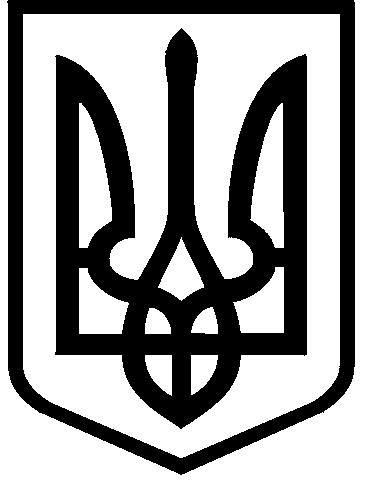 КИЇВСЬКА МІСЬКА РАДАIII сесія  IX скликанняРІШЕННЯ____________№_______________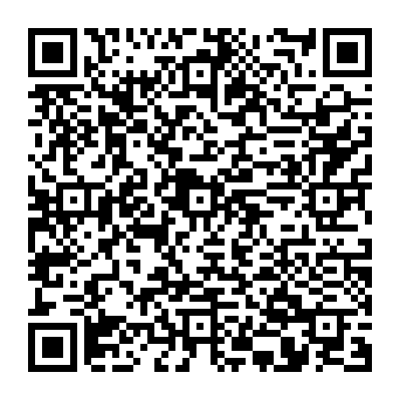 Розглянувши заяву товариства з обмеженою відповідальністю «АЙТІ СВІТ» (код ЄДРПОУ: 38996916, місцезнаходження юридичної особи: 01135,               м. Київ, вул. Дмитрівська, 71) та СПІЛЬНОГО ПІДПРИЄМСТВА У ФОРМІ ТОВАРИСТВА З ОБМЕЖЕНОЮ ВІДПОВІДАЛЬНІСТЮ «МЕТАЛ ХОЛДІНГ» (код ЄДРПОУ: 19121597, місцезнаходження юридичної особи: 03039, м. Київ, вул. Саперно-Слобідський проїзд, 30) від 14 липня 2023 року та технічну документацію із землеустрою щодо поділу земельної ділянки, керуючись статтями 9, 79¹, 83, 186 Земельного кодексу України, статтею 56 Закону України «Про землеустрій», пунктом 34 частини першої статті 26 Закону України «Про місцеве самоврядування в Україні», Законом України «Про адміністративну процедуру», Київська міська радаВИРІШИЛА:1. Затвердити технічну документацію із землеустрою щодо поділу та об’єднання земельних ділянок (кадастровий номер 8000000000:85:381:0003) комунальної власності територіальної громади міста Києва в особі Київської міської ради для будівництва житлових будинків з об’єктами соціально-громадського призначення на вул. Гончарній, Дегтярній у Подільському районі м. Києва), (категорія земель – землі житлової та громадської забудови, код виду цільового призначення – 02.10 для будівництва і обслуговування багатоквартирного житлового будинку з об’єктами торгово-розважальної та ринкової інфраструктури) якою передбачено формування двох земельних ділянок, а саме:-  площею 0,0649 га (кадастровий номер 8000000000:85:381:0013);-  площею 0,0349 га (кадастровий номер 8000000000:85:381:0015), справа            № 412638321.2.	Дане рішення набирає чинності та вважається доведеним до відома заявника з дня його оприлюднення на офіційному вебсайті Київської міської ради. 3.	Контроль за виконанням цього рішення покласти на постійну комісію Київської міської ради з питань архітектури, містопланування та земельних відносин.ПОДАННЯ:ПОГОДЖЕНО:Про затвердження технічної документації із землеустрою щодо поділу земельної ділянки з кадастровим номером 8000000000:85:381:0003 комунальної власності територіальної громади міста Києва в особі Київської міської ради для будівництва житлових будинків з об’єктами соціально-громадського призначення на                   вул. Гончарній, Дегтярній у Подільському районі міста Києва Київський міський головаВіталій КЛИЧКОЗаступник голови Київської міської державної адміністраціїз питань здійснення самоврядних повноваженьПетро ОЛЕНИЧДиректор Департаменту земельних ресурсіввиконавчого органу Київської міської ради (Київської міської державної адміністрації)Валентина ПЕЛИХНачальник юридичного управлінняДепартаменту земельних ресурсіввиконавчого органу Київської міської ради(Київської міської державної адміністрації)Дмитро РАДЗІЄВСЬКИЙПостійна комісія Київської міської ради з питань архітектури, містопланування та земельних відносинГоловаМихайло ТЕРЕНТЬЄВСекретарЮрій ФЕДОРЕНКОНачальник управління правового забезпечення діяльності  Київської міської радиВалентина ПОЛОЖИШНИК